Frankenstein: Monster and Movie Star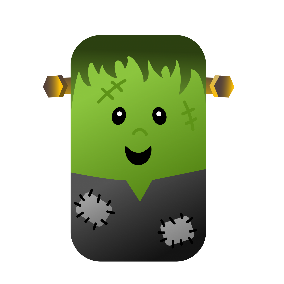 The Halloween character known for his (pale) ______________ green skin, (wrinkled)________________ face, and (large)________________ bolts protruding from the neck began as a character in a novel.  Mary Shelley (wrote)________________ Frankenstein in 1818.  In the book, Frankenstein was a scientist who (created)_________________ a living (creature)___________________ through a (strange)__________________ experiment.  The scientist wanted a (beautiful) ________________ human, but instead (created)_________________ a (hideous)_____________________ monster.  This (creature)_________________ had no name.  Instead, he was called “it”, “monster”, or “demon”.The (popular)___________________ book became the first ever science fiction novel.  Then, in 1931, the Frankenstein movie.  Here, the (popular)__________________ image of Frankenstein that (everyone)__________________ knows was first (introduced)__________________.  “It” was (made)____________________ of sewn together body parts and (brought)______________________ to life on a (dark)______________________, (stormy)_________________ night, with electricity.  At first, the creature (seems)_________________ (harmless)_________________.  Soon the (mad)___________________ scientist who made him is (terrified)_____________________.  The monster (terrorizes)________________ people and escapes.Boris Karloff was the actor who played the (monster)_____________________.  He sat in the make-up chair for four hours each day before filming.  He wore (tall)________________ platform boots and a (heavy)________________________, (bulky)_____________________ costume.  The actor played the monster in two movie sequels.  Up to now, there have been more than 50 movies in which the Frankenstein monster (appears)____________________.Thanks to Mary Shelley, Frankenstein is one of the (most)________________ popular Halloween characters of all (time)_________________.